 Заключение по результатам проведения экспертно-аналитического мероприятия «Анализ Отчета о результатах приватизации муниципального имущества Партизанского городского округа за 2020 год»   23.03.2021                                                                                                           		     №25Настоящее заключение составлено по результатам проведения экспертно-аналитического мероприятия «Анализ Отчета о результатах приватизации муниципального имущества Партизанского городского округа за 2020 год». Экспертиза Проекта проведена, заключение подготовлено на основании статьи 9 Федерального закона Российской Федерации от 07.02.2011 №6- ФЗ «Об общих принципах организации и деятельности контрольно - счетных органов субъектов Российской Федерации и  муниципальных образований», статьи 8 Положения «О контрольно – счетной палате Партизанского городского округа», принятого решением Думы Партизанского городского округа от 26.09.2014 №114, плана работы Контрольно-счетной палаты на 1 квартал 2021 года. Экспертиза проведена председателем Контрольно – счетной палаты Партизанского городского округа Зыбиным Романом Анатольевичем на основании распоряжения от 16.03.2021 №01-04/28.Отчета о результатах приватизации муниципального имущества Партизанского городского округа за 2020 год (далее по тексту – Отчет) поступил в Контрольно-счетную палату Партизанского городского округа 16.03.2021, с сопроводительным письмом от 15.03.2021 №1.2-01-8/1644. Одновременно с Отчетом представлено постановление администрации Партизанского городского округа от 10.03.2021 №353-па «Об утверждении отчета о результатах приватизации муниципального имущества Партизанского городского округа за 2020 год». При проведении экспертизы использовались следующие нормативные правовые, правовые акты, документы и материалы:- Бюджетный Кодекс Российской Федерации;- Федеральный закон от 06.10.2003 №131-ФЗ «Об общих принципах организации местного самоуправления в Российской Федерации»;- Федеральный закон от 21.12.2001 №178-ФЗ «О приватизации государственного и муниципального имущества»;- Положение «О порядке и условиях приватизации муниципального имущества Партизанского городского округа», принятое Решением Думы Партизанского городского округа от 30.07.2012 №435-Р; - Положение «О порядке управления и распоряжения муниципальной собственностью Партизанского городского округа», принятое Решением Думы Партизанского городского округа от 29.02.2008 №514. Экспертно –аналитическое мероприятие проведено с целью проверки соблюдения установленного порядка управления и распоряжения имуществом, находящимся в  собственности Партизанского городского округа.В ходе экспертно –аналитического мероприятия «Анализ Отчета о результатах приватизации муниципального имущества Партизанского городского округа за 2020 год» установлено следующее:В соответствии с пунктом 3 части 1 статьи 16 Федерального закона от 06.10.2003 №131-ФЗ «Об общих принципах организации местного самоуправления в Российской Федерации» к вопросам местного значения городского округа, кроме прочего, относится  владение, пользование и распоряжение имуществом, находящимся в муниципальной собственности городского округа. При этом в силу части 3 статьи 51 данного Федерального закона порядок и условия приватизации муниципального имущества определяются нормативными правовыми актами органов местного самоуправления в соответствии с федеральными законами. Во исполнение приведенных требований федерального законодательства Решением Думы Партизанского городского округа от 30.07.2012 №435-Р принято Положение «О порядке и условиях приватизации муниципального имущества Партизанского городского округа», также Решением Думы Партизанского городского округа от 29.02.2008 №514 принято Положение «О порядке управления и распоряжения муниципальной собственностью Партизанского городского округа». В соответствии с частью 8 статьи 1 Положение «О порядке и условиях приватизации муниципального имущества Партизанского городского округа», принятого Решением Думы Партизанского городского округа от 30.07.2012 №435-Р, администрация Партизанского городского округа ежегодно, не позднее 1 апреля текущего года представляет в Думу отчет о результатах приватизации муниципального имущества за прошедший год. Аналогичное требование содержится в части 4 статьи 11 Положения «О порядке управления и распоряжения муниципальной собственностью Партизанского городского округа», принятого Решением Думы Партизанского городского округа от 29.02.2008 №514. Отчет о результатах приватизации муниципального имущества Партизанского городского округа за 2020 год представлен администрацией городского округа в представительный орган Партизанского городского округа 12.03.2021, то есть с соблюдением приведенного выше и установленного нормативным правовым актом местного самоуправления требования о сроках его представления. В соответствии с частью 6 статьи 43 Федерального закона от 06.10.2003 №131-ФЗ «Об общих принципах организации местного самоуправления в Российской Федерации» глава местной администрации в пределах своих полномочий, установленных федеральными законами, законами субъектов Российской Федерации, уставом муниципального образования, нормативными правовыми актами представительного органа, издает постановления местной администрации по вопросам местного значения. Во исполнение приведенного требования федерального законодательства представленный Отчет о результатах приватизации муниципального имущества Партизанского городского округа за 2020 год утвержден постановлением администрации  Партизанского округа от 10.03.2021 №353-па. В соответствии с частью 7 статьи 1 Положения «О порядке и условиях приватизации муниципального имущества Партизанского городского округа», принятого Решением Думы Партизанского городского округа от 30.07.2012 №435-Р,  администрация городского округа осуществляет информационное обеспечение приватизации муниципального имущества, включающее в себя мероприятия, направленные на создание возможности свободного доступа неограниченного круга лиц к информации о приватизации и включающие в себя размещение на официальном сайте в сети «Интернет» прогнозного плана (программы) приватизации муниципального имущества, решений об условиях приватизации муниципального имущества, информационных сообщений о продаже муниципального имущества и об итогах его продажи, ежегодных отчетов о результатах приватизации муниципального имущества.В ходе контрольного мероприятия установлено соблюдение данного требования - на официальном сайте администрации Партизанского городского округа в сети «Интернет» размещены:1) Прогнозный план (программа) приватизации муниципального имущества, а именно Решение Думы Партизанского городского округа от 10.12.2019 №171 «О принятии Решения «Прогнозный план (программа) приватизации муниципального имущества Партизанского городского округа на 2020-2022 годы»;2) Решения об условиях приватизации следующего муниципального имущества: - нежилых помещений (этаж: 1, номера на поэтажном плане; 1- 8, Лит.А-II), общей площадью  49,2 кв.метра, расположенные по адресу: Приморский край, г.Партизанск, с.Углекаменск, ул.Калинина, д.7 (постановления администрации Партизанского городского округа от 17.04.2020 №572-па и от 02.07.2020 №872-па);- нежилых помещений (этаж: 1, номера на поэтажном плане; 1-17, 19-23, лит.А-II), общей площадью  285,3 кв.метра, расположенные по адресу: Приморский край, г.Партизанск, ул.Ленинская, д.3 (постановления администрации Партизанского городского округа от 17.04.2020 №573-па и от 02.07.2020 №872-па);- нежилых помещений (этаж: 1, номера на поэтажном плане; 1- 3), общей площадью  32,1 кв. метра, расположенные по адресу: Приморский край, г.Партизанск, ул.В.П.Мирошниченко, д.17а (постановления администрации Партизанского городского округа от 17.04.2020 №574-па и от 09.07.2020 №913-па);3) Информационные сообщения о продаже муниципального имущества:- шесть извещений о проведении аукционов в электронной форме по продаже имущества, находящегося в муниципальной собственности Партизанского городского округа; - два извещения о проведении продажи муниципального имущества посредством публичного предложения;4)  Информационных сообщений об итогах продажи муниципального имущества – шесть протоколов подведения итогов процедуры; 5) Ежегодный отчет о результатах приватизации муниципального имущества за 2020 год (постановление администрации Партизанского городского округа от 10.03.2021 №353-па «Об утверждении отчета о результатах приватизации муниципального имущества Партизанского городского округа за 2020 год»).Прогнозный план (программа) приватизации муниципального имущества Партизанского городского округа на 2020-2022, включая перечень имущества, планируемого  к приватизации в 2020 году, утвержден Решением Думы Партизанского городского округа от 10.12.2020 №171-ра и предусматривал в 2020 году приватизацию четырех объектов (Таблица №1). Таблица №1Представленный администрацией Отчет о результатах приватизации муниципального имущества Партизанского городского округа за 2020 год  приведен в Таблице №2.  В соответствии с частью 8 статьи 1 Положения «О порядке и условиях приватизации муниципального имущества Партизанского городского округа», принятого Решением Думы Партизанского городского округа от 30.07.2012 №435-Р, администрация Партизанского городского округа ежегодно, представляет в Думу отчет о результатах приватизации муниципального имущества за прошедший год. Отчет о результатах приватизации муниципального имущества содержит перечень приватизированного в прошедшем году муниципального имущества с указанием способа, срока и цены сделки приватизации, общую сумму поступивших в местный бюджет доходов от приватизации муниципального имущества. В соответствии со статьей 1 Федерального закона от 21.12.2001 №178-ФЗ «О приватизации государственного и муниципального имущества» под приватизацией государственного и муниципального имущества понимается возмездное отчуждение имущества, находящегося в собственности Российской Федерации, субъектов Российской Федерации, муниципальных образований, в собственность физических и (или) юридических лиц.  В связи с данным нормативным понятием «приватизации» отчет о результатах приватизации муниципального имущества за прошедший год – это отчет о возмездном отчуждение имущества за прошедший год.Таким образом, «доходы, поступившие от индивидуальных предпринимателей по преимущественному праву выкупа арендованного имущества» и приватизированного в предыдущие по отношению к отчетному периоды, к результатам приватизации муниципального имущества за прошедший год отнесены быть не могут,  в связи с чем, указаны в Отчете о результатах приватизации муниципального имущества Партизанского городского округа за 2020 год  необоснованно.  Из отчета о результатах приватизации муниципального имущества Партизанского городского округа за 2020 года следует, что в отношении нежилых помещений (этаж: 1,2, номера на поэтажном плане  1 этаж (1-8), 2 этаж (1-6), общей площадью 119,4 кв.метров,  расположенных по адресу: Приморский край, г. Партизанск, ул. К. Коренова, д.25, администрацией городского округа в течение всего 2020 года меры по приватизации не принимались - аукцион, продажа посредством публичного предложения не проводились в связи с оформлением договора безвозмездного пользования. В 2020 году Контрольно –счетной палатой Партизанского городского округа проведено контрольное мероприятие по теме: «Проверка соблюдения установленного порядка управления и распоряжения имуществом, находящимся в муниципальной собственности Партизанского городского округа при предоставлении администрацией городского округа в безвозмездное пользование помещений, расположенных по адресу: г. Партизанск, ул. К.Коренова, д. 25», в ходе которого было установлено следующее: Администрация Партизанского городского округа своим постановлением от 11.06.2020 №779-па «О заключении договора безвозмездного пользования муниципальным имуществом» приняла решение о заключении договор безвозмездного пользования муниципальным имуществом: нежилыми помещениями, расположенными по адресу: Приморский край, г. Партизанск, ул. К.Коренова, д.25, общей площадью 119,4 кв. метра, с Приморским краевым отделением Политической Партии «Коммунистическая партия Российской Федерации». Срок действия договора безвозмездного пользования установлен с 15.06.2020 по 14.06.2030.  Основаниями принятия такого решения явились пункт 4 части 1 статьи 17.1 Федерального закона Российской Федерации от 26.07.2006 № 135-ФЗ «О защите конкуренции», обращение Приморского краевого отделения Политической Партии «Коммунистическая партия Российской Федерации».Во исполнение постановления местной администрации от 11.06.2020 №779-па был заключен договор безвозмездного пользования от 15.06.2020 №13, по которому нежилые помещения общей площадью 119,4 кв. м., этаж 1, 2, номера на поэтажном плане: 1 этаж (№1-8), 2 этаж (№1-6), в здании, расположенном по адресу: г. Партизанск, ул. К.Коренова, д. 25, передаются администрацией городского округа в безвозмездное пользование Приморскому краевому отделению Политической Партии «Коммунистическая партия Российской Федерации» сроком на 10 лет.В соответствии с частью 1 статьи 37 Федерального закона Российской Федерации от 06.10.2003 №131-ФЗ «Об общих принципах организации местного самоуправления в Российской Федерации» местная администрация наделяется уставом муниципального образования полномочиями по решению вопросов местного значения и полномочиями для осуществления отдельных государственных полномочий, переданных органам местного самоуправления федеральными законами и законами субъектов Российской Федерации.В соответствии с пунктом 3 статьи 32 Устава Партизанского городского округа, принятого решением Думы Партизанского городского округа от 20.08.2008 №58 исключительно администрация Партизанского городского округа в порядке, установленном Думой Партизанского городского округа, управляет муниципальной собственностью, в том числе распоряжается ею.Таким образом, было установлено, что нежилые помещения (этаж: 1,2, номера на поэтажном плане  1 этаж (1-8), 2 этаж (1-6), общей площадью 119,4 кв.метров,  расположенные по адресу: Приморский край, г. Партизанск, ул. К. Коренова, д.25), действительно, в рамках предоставленных полномочий, были переданы администрацией в безвозмездное пользование по договору от 15.06.2020 №13.Так же в 2020 году контрольно-счетной палатой городского округа проводилось экспертно-аналитическое мероприятие по проверке проекта решения Думы Партизанского городского округа  «О внесении изменений в прогнозный план (программу) приватизации муниципального имущества Партизанского городского округа на 2020-2022 годы», в результате которого установлено следующее:Администрацией был подготовлен и внесен в Думу городского округа проект решения, которым предлагалось исключить из плана приватизации и не приватизировать в 2020, 2021, 2022 годах нежилые помещения в здании, расположенном по адресу: г. Партизанск, ул. К.Коренова, д. 25. Пояснительная записка к проекту данного решения не содержала обоснования необходимости исключения данного объекта из прогнозного плана приватизации, указания на его предназначение. В представленном администрацией городского округа, финансово-экономическом обосновании указано, что нежилые помещения в здании, расположенном по адресу: г. Партизанск, ул. К.Коренова, д. 25, предлагается исключить из перечня муниципального имущества планируемого к приватизации в 2020, 2021, 2022 годах, в связи с поступлением в администрацию городского округа заявления от Приморского краевого отделения Политической Партии «Коммунистическая партия Российской Федерации» о предоставлении в безвозмездное пользование, без определения предназначения данного имущества и указания финансово-экономических последствий отказа от приватизации объекта. При утверждении прогнозного плана приватизации нормативным правовым актом представительного органа устанавливалось, что целью реализации программы приватизации имущества, находящегося в муниципальной собственности на 2020 - 2022 годы является обеспечение пополнения доходной части муниципального бюджета от приватизации имущества, находящегося в муниципальной собственности Партизанского городского округа, освобождение от имущества, не используемого в решениях вопросов местного значения и уменьшение расходов на содержание муниципального имущества. Реализация плана приватизации не отразится на возможности органа местного самоуправления решать вопросы местного значения. Задачами программы являются повышение эффективности управления муниципальным имуществом, обеспечение поступления дополнительных средств в муниципальный бюджет и оптимизация структуры муниципальной собственности за счет приватизации муниципального имущества Партизанского городского округа, не используемого для осуществления полномочий органов местного самоуправления. Такие цели и задачи закреплены в абзацах 2,3 раздела 1 «Прогнозного плана (программа) приватизации муниципального имущества Партизанского городского округа на 2020-2022 годы», являющегося нормативным правовым актом Партизанского городского округа. То есть, нежилые помещения в здании, расположенном по адресу: г. Партизанск, ул. К.Коренова, д. 25, 10.12.2019 по предложению администрации городского округа были включены в план приватизации в целях:обеспечения пополнения доходной части муниципального бюджета от приватизации имущества, находящегося в муниципальной собственности Партизанского городского округа;освобождения от имущества, не используемого в решениях вопросов местного значения и уменьшение расходов на содержание муниципального имущества и задач в прогнозный план приватизации включались.  Представленным Проектом решения администрация предлагалось отказаться от достижения данных целей при распоряжении указанными объектами недвижимости, при явной неизменности имеющих значение условий и обстоятельств, без предоставления какого –либо обоснования своего предложения.      При таких обстоятельствах, предлагаемое администрацией исключение из плана приватизации на 2020, 2021, 2022 годы нежилых помещений в здании, расположенном по адресу: г. Партизанск, ул. К.Коренова, д. 25, было признано Контрольно-счетной палатой необоснованным.В соответствии с частью 1 статьи 1 Положения «О порядке и условиях приватизации муниципального имущества Партизанского городского округа», принятого Решением Думы Партизанского городского округа от 30.07.2012 №435-Р, приватизация муниципального имущества осуществляется в соответствии с прогнозным планом (программой) приватизации муниципального имущества (далее - программа приватизации) на очередной финансовый год и плановый период. Положения действующего законодательства, нормы подзаконных нормативных правовых актов не устанавливают ограничений (невозможности) приватизации нежилых помещений, являющихся муниципальной собственностью и переданных в безвозмездное пользование, хотя бы даже и политическим партиям. Таким образом, в нарушение требований части 1 статьи 1 Положения «О порядке и условиях приватизации муниципального имущества Партизанского городского округа», администрацией городского округа не принимались меры по приватизации, включенных в Прогнозный план (программу) приватизации муниципального имущества Партизанского городского округа на 2020-2022 годы, нежилых помещений в здании, расположенном по адресу: г. Партизанск, ул. К.Коренова, д. 25.  Заключение:По результатам экспертно-аналитического мероприятия «Анализ Отчета о результатах приватизации муниципального имущества Партизанского городского округа за 2020 год», Контрольно- счетная палата приходит к следующим выводам:Отчет о результатах приватизации муниципального  имущества Партизанского городского округа за 2020 год представлен администрацией городского округа в представительный орган Партизанского городского округа 12.03.2021, то есть с соблюдением срока, установленного Положением «О порядке и условиях приватизации муниципального имущества Партизанского городского округа», принятого Решением Думы Партизанского городского округа от 30.07.2012 №435-Р и Положением «О порядке управления и распоряжения муниципальной собственностью Партизанского городского округа», принятого Решением Думы Партизанского городского округа от 29.02.2008 №514;Во исполнение требований части 6 статьи 43 Федерального закона от 06.10.2003 №131-ФЗ «Об общих принципах организации местного самоуправления в Российской Федерации» представленный Отчет о результатах приватизации муниципального имущества Партизанского городского округа за 2020 год утвержден постановлением администрации  Партизанского округа от 10.03.2021 №353-па; Администрацией городского округа исполнены требования части 7 статьи 1 Положения «О порядке и условиях приватизации муниципального имущества Партизанского городского округа», принятого Решением Думы Партизанского городского округа от 30.07.2012 №435-Р, об осуществлении информационного обеспечение приватизации муниципального имущества -на официальном сайте администрации Партизанского городского округа в сети «Интернет» размещены:- прогнозный план (программа) приватизации муниципального имущества;- решения об условиях приватизации муниципального имущества, включенного в план приватизации;- информационные сообщения о продаже муниципального имущества, включенного в план приватизации;- информационные сообщения об итогах продажи муниципального имущества, включенного в план приватизации; - ежегодный отчет о результатах приватизации муниципального имущества за 2020 год (постановление администрации Партизанского городского округа от 10.03.2021 №353-па «Об утверждении отчета о результатах приватизации муниципального имущества Партизанского городского округа за 2020 год»);Нежилые помещения (этаж: 1,2, номера на поэтажном плане  1 этаж (1-8), 2 этаж (1-6), общей площадью 119,4 кв.метров,  расположенные по адресу: Приморский край, г. Партизанск, ул. К. Коренова, д.25, в рамках предоставленных полномочий, были переданы администрацией в безвозмездное пользование по договору от 15.06.2020 №13;«Доходы, поступившие от индивидуальных предпринимателей по преимущественному праву выкупа арендованного имущества» и приватизированного в предыдущие периоды по отношению к отчетному, к результатам приватизации муниципального имущества за прошедший год отнесены быть не могут,  в связи с чем, указаны в Отчете о результатах приватизации муниципального имущества Партизанского городского округа за 2020 год  необоснованно.  В нарушение требований части 1 статьи 1 Положения «О порядке и условиях приватизации муниципального имущества Партизанского городского округа» администрацией городского округа не принимались меры по приватизации, включенных в Прогнозный план (программу) приватизации объектов муниципального имущества Партизанского городского округа на 2020-2022 годы, а именно - нежилых помещений (этаж: 1,2, номера на поэтажном плане  1 этаж (1-8), 2 этаж (1-6), общей площадью 119,4 кв. метров,  расположенных по адресу: Приморский край, г. Партизанск, ул. К. Коренова, д.25.  Контрольно-счетная палата Партизанского городского округа предлагает Думе Партизанского городского округа рассмотреть, представленный администрацией Партизанского городского округа, Отчет о результатах приватизации муниципального имущества Партизанского городского округа за 2020 год с учетом настоящего заключения.Председатель Контрольно – счетной палатыПартизанского городского округа                                                                         Р.А. Зыбин 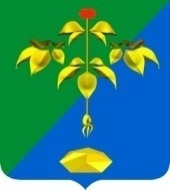 РОССИЙСКАЯ ФЕДЕРАЦИЯПРИМОРСКИЙ КРАЙКОНТРОЛЬНО-СЧЕТНАЯ ПАЛАТА ПАРТИЗАНСКОГО ГОРОДСКОГО ОКРУГА№п\пНаименованиеимуществаАдрес и краткая характеристикаимуществаСпособприватизацииПредполагаемый срокприватизации 2020 год1 НежилыепомещенияПриморский край,г.Партизанск,ул.В.П.Мирошниченко, д.17а.Помещения (этаж 1, номера напоэтажном плане 1 -3), общейплощадью 32,1 кв.метров,назначение: нежилоепомещениеАукцион,торги посредствомпубличногопредложения,продажа безобъявления цены вэлектронной форме2 квартал2НежилыепомещенияПриморский край,г.Партизанск, ул.Ленинская,д.3. Помещения (номера напоэтажном плане 1-17, 19-23(А-II), этаж: 1), общейплощадью 285,3 кв.метровАукцион,торги посредствомпубличногопредложения,продажа безобъявления цены вэлектронной форме2 квартал3НежилыепомещенияПриморский край,г.Партизанск, ул.К.Коренова,д.25.Помещения (этаж: 1,2, номерана поэтажном плане 1 этаж (1-8), 2 этаж (1-6), общейплощадью 119,4 кв.метровАукцион,торги посредствомпубличногопредложения,продажа безобъявления цены вэлектронной форме2 квартал4НежилыепомещенияПриморский край,г.Партизанск, с.Углекаменск,ул.Калинина, д.7.Помещения (номера напоэтажном плане 1-8 (II),этаж:1), общей площадью 49,2кв.метров, назначение: нежилоепомещениеАукцион,торги посредствомпубличногопредложения,продажа безобъявления цены вэлектронной форме2 квартал№п\пНаименованиеСпособ приватизацииСрокЦена сделки приватизации(тыс.руб.)1Нежилые помещения (этаж 1, номера на поэтажном плане 1 -3), общей площадью 32,1 кв.метров, расположенные по адресу: Приморский край, г. Партизанск,ул. В.П.Мирошниченко, д.17а.аукцион, продажа посредством публичного предложенияпризнаны несостоявшимися из-за отсутствия заявок02Нежилые помещения (этаж: 1, номера на поэтажном плане 1-17, 19-23), общей площадью 285,3 кв.метров, расположенные по адресу: Приморский край, г. Партизанск, ул.Ленинская, д.3.аукционпризнан несостоявшимся из-за отсутствия заявок03Нежилые помещения (этаж: 1,2, номера на поэтажном плане  1 этаж (1-8), 2 этаж (1-6), общей площадью 119,4 кв.метров,  расположенные по адресу: Приморский край, г. Партизанск, ул. К. Коренова, д.25.аукцион,продажа посредством публичного предложенияне проводились в связи с оформлением договора безвозмездного пользования04Нежилые помещения (этаж:1, номера на поэтажном плане 1-8), общей площадью 49,2 кв.метров, расположенные по адресу: Приморский край, г. Партизанск, с. Углекаменск, ул. Калинина, д.7.аукцион,продажа посредством публичного предложенияпризнаны несостоявшимися из-за отсутствия заявок05Доходы, поступившие от индивидуальных предпринимателей по преимущественному праву выкупа арендованного имущества--507,7